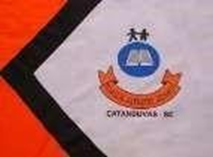 ATIVIDADE DA SEMANA 19 Queridos Alunos, nesta semana vamos trabalhar com o livro de Língua Portuguesa Ápis. Vamos iniciar na página 70, onde você vai encontrar uma história em quadrinhos. Antes de começar a leitura da história, leia a explicação do livro, assim você vai poder interpretar e entender com mais facilidade. Em seguida, você deve resolver no livro os exercícios das páginas 72 e 73. As páginas 74 e 75, eu gostaria que vocês copiassem no caderno para treinar a escrita, observando com atenção todas as atividades para que vocês se apropriem do conhecimento. MatemáticaResolvam as sentenças matemáticas e escrevam por extenso como se lê cada resultado.Adição:31 + 10 + 90 = _____________________________________________________40 + 71 + 8 = ______________________________________________________16 + 13 + 34 = _____________________________________________________128 + 232 = _______________________________________________________644 + 128 = _______________________________________________________331 + 221 = _______________________________________________________Subtração: 39 – 17 = _________________________________________________________48 – 26 = _________________________________________________________95 – 32 = _________________________________________________________138 – 112 = _______________________________________________________436 – 131 = _______________________________________________________331 – 121 = _______________________________________________________Boa Sorte! Tenham uma ótima semana! Atenciosamente, Professora Roseli.